BAB VRENCANA PRODUKSI DAN KEBUTUHAN OPERASIONALProses Operasi ( Produk / Jasa )Menurut Slack (2013:5) “Operations management is about how organizations create and deliver services and product. Everything you wear, eat, sit on, use, read or knock about on the sport field comes to you countesy of operations manager who organized its creation and delivery”. Sebuah proses operasi berperan penting dalam berjalannya kegiatan operasional dalam menghasilkan produk maupun jasa. Proses operasi merupakan proses penciptaan barang atau jasa dengan mengubah input menjadi output yang kemudian didistribusikan kepada konsumen.Mizi Furniture adalah usaha yang bergerak di bidang mebel dimana mempunyai  alur proses operasional mulai dari input sampai output. Berikut merupakan alur proses operasional Mizi Furniture :Tampilan 5.1Alur Proses Operasional Mizi Furniture         Sumber : Mizi Furniture, 2019      Berikut ini adalah proses produksi furniture yang ada di Mizi Furniture :Tampilan 5.2Proses Produksi Mizi FurnitureWorkshop Mizi FurnitureProses AwalMemilih kayu yang sesuaiMelakukan pengukuran pada kayuProses Pemotongan Kayu yang sudah diukur kemudian di serutSetelah di serut , kayu di potong atau di gergajiSetelah dipotong , kayu di pahatProses Pemasangan atau PerakitanKayu yang telah di pahat dilakukan perakitan sesuai model yang diinginkanSetelah di rakit, kayu tersebut di paku dan di skrupSetelah selesai, furniture tersebut dihaluskan dengan menggunakan serutan tangan.Proses FinishingFurniture yang sudah jadi tersebut kemudian di dempul.Setelah dempul kering, furniture di amplas dengan mesin.Lalu furniture di plistur dengan menggunakan sirlak.Penggunaan sirlak bisa di ulang sampai 3 x.B. Daftar Peralatan Operasional, Peralatan Kantor yang Dibutuhkan                   Peralatan adalah segala sesuatu yang digunakan oleh perusahaan dengan tujuan untuk membantu pekerjaan sehari-hari. Peralatan dapat digunakan berkali-kali untuk menunjang kegiatan operasional perusahaan dan memiliki umur ekonomis lebih dari satu tahun lamanya.              Selain peralatan, kendaraan juga diperlukan untuk membeli bahan baku yang dibutuhkan dan juga untuk mengantarkan furniture pesanan pelanggan. Berikut adalah daftar peralatan dan kendaraan yang dibutuhkan oleh Mizi Furniture  : Tabel 5.1Daftar Peralatan Mizi Furniture                                Sumber : Mizi Furniture 2019Tabel 5.2 Daftar Peralatan Workshop Mizi Furniture                       Sumber : Mizi Furniture 2019Tabel 5.3 Kendaraan Operasional Mizi Furniture                            Sumber : Mizi Furniture, 2019C. Daftar Perlengkapan Operasional, Perlengkapan Kantor yang Dibutuhkan                 Perlengkapan dalam akuntansi adalah barang-barang yang dimiliki perusahaan yang bersifat habis dipakai ataupun bisa dipakai berulang-ulang yang bentuknya relatif kecil dan pada umumnya bertujuan untuk melengkapi kebutuhan bisnis perusahaan. Berikut ini adalah tabel daftar perlengkapan Mizi Furniture : Tabel 5.4Daftar Perlengkapan Mizi Furniture                                   Sumber : Mizi Furniture 2019         D. Nama Pemasok Pemasok atau Supplier merupakan pihak yang berhubungan langsung dengan pemasukan input yang menunjang kelancaran operasional perusahaan. Menurut Kotler dan Amstrong (2018:93), “Suppliers form an important link in the company overall customer value delivery network. They provide the resource needed by the company to produce its goods and services.” Oleh karena itu, pemasok termasuk pihak yang berperan penting dalam menjaga keberlangsungan usaha. Adapun pemasok-pemasok bahan baku dari Mizi Furniture dapat dilihat pada daftar dibawah ini :Pemasok Bahan Bakua. Nama Pemasok : Mada Jati Furniture                           Alamat              : Jln. Raya Tahunan Jepara                           Nama Barang    : Kayu jati baru     b. Nama Pemasok  : OLX                           Website              : http://olx.co.id                            Nama Barang     : Kayu jati bekas, mobil pick up & motor.                        c. Nama Pemasok : Toko Bangunan Gunung Madu                           Alamat      : Jl. Jelambar madya Blok A19 no 114, Kavling polri
                                                         Grogol, Kota Administrasi Jakarta Barat, 11460                           Nama Barang     : Amplas, kuas cat, paku, skrup, tarikan lemari, tarikan laci.                           d. Nama Pemasok   : Cahaya Mulia Kimia                          Alamat                :  Gedung LTC Glodok lantai gf2 c 25 no 5Taman Sari, Jakarta Barat, 11180Nama Barang        : Sirlak, spirtus, oker, lem putih, lem Korea, cat, Plistur, dempul.            2. Pemasok Peralatan     a. Nama Pemasok : Tokopedia         Website             : http://tokopedia.com       Nama Barang   :   Tinta printer, buku nota, lampu LED, kertas HVS,       printer Epson, dispenser, wallpaper, lantai vynil,  kursi kantor, kursi tunggu, mesin gergaji, mesin amplasmesin profil, bor listrik, mesin serut kayu, palu, alat pahat kayu, mesin mortise, meteran, penggaris siku, spray gun, mesin pahat elektrik, tool kit set.           b. Nama Pemasok : Sumber Terang Elektronik                           Alamat               : HARCO MANGGA DUA PLAZA BLOK A LT DASAR                        NO 8A Sawah Besar, Kota Administrasi Jakarta Pusat,                            10730                                                                                                               Nama Barang    : AC Split R32 Daikin, kulkas 2 pintu LG, LED Tv,                           dispenser, Philips Magic Com, telepon Panasonic.                       c. Nama Pemasok :  Meteor PC                           Alamat              :  ITC Cemp. Mas, Lantai 4 Blok I Nomor 736                           Nama Barang    :  Laptop ASUS, Samsung Tab A8, Mouse Logitech,                     3. Pemasok Perlengkapan                                a.  Nama Pemasok    : PrimaGraphia        Alamat                 : Jl. Kepu Selatan no 66, Bungur, Senen,                      Jakarta Pusat, 10460    Nama Barang       : Spanduk, Brosuk, Kartu nama b. Nama Pemasok     : Tokopedia    Website                 : http://tokopedia.com    Nama Barang        : Buku nota, tinta printer, Lampu LED c. Nama Pemasok     : LOTTE Mart     Alamat                  : Kelapa Gading, Jakarta Utara    Nama Barang        : Tissue, ember, gayungE. Deskripsi Rencana Operasi  Berikut adalah gambaran mengenai langkah-langkah dan segala kebutuhan yang diperlukan Mizi Furniture untuk membangun usaha : Melakukan Perhitungan BisnisMemperhitungkan berapa modal yang dibutuhkan dan apakah bisnis ini layak untuk dijalankan atau tidak. Pemilihan lokasiPemilihan lokasi adalah hal yang penting dalam menjalankan suatu usaha. Lokasi harus sesuai dan cocok dengan kondisi usaha. Melakukan survei supplier bahan baku , peralatan dan perlengkapanMelakukan pencarian supplier bahan baku, perlengkapan dan peralatan di sekitar toko maupun yang harganya terjangkau. Melakukan survei pesaingMelakukan analisa kelemahan dan kekuatan dari pesaing, sehingga Mizi Furniture dapat mengetahui kondisi pesaing dan mengembangkan usaha sesuai dengan kondisi pesaing..5. Pembuatan SIUP ( Surat Izin Usaha Perdagangan ) Sesuai dengan jenis usaha Mizi Furniture, SIUP yang dibuat adalah untuk usaha kecil. Hal-hal yang harus dilampirkan : Surat Permohonan dan pernyataan berkas sesuai dengan aslinya (materai 6000); Scan foto copy KTP Pemilik dan mencantumkan nomor Kartu Keluarga;  Scan foto copy NPWP pemilik; Scan foto copy Surat Keterangan Domisili Usaha yang masih berlaku di tanda tangani oleh Camat; Surat Kuasa apabila dikuasakan pengurusannya (Materai 6000);  Pas foto Pemilik ukuran 3 x 4 berwarna (2 lembar).6. Mempersiapkan dan mendesain tempat usahaMempersiapkan dan mendesain tempat usaha yang akan menjadi toko dan workshop dari Mizi Furniture merupakan hal utama yang harus dipersiapkan agar usaha dapat langsung berjalan, serta adanya desain ruangan yang ergonomis dan inovatif membuat kerja menjadi efektif dan lebih menarik minat konsumen.7. Membeli Peralatan dan PerlengkapanMembeli seluruh kebutuhan peralatan dan perlengkapan yang dibutuhkan untuk mendukung proses operasi Mizi Furniture. Pembelian dilakukan di supplier yang sudah disurvei sebelumnya.8. Membeli bahan baku yang diperlukanMelakukan pembelian bahan baku di supplier yang sudah disurvei sebelumnya.9. Merekrut tenaga kerja dan trainingMencari tenaga kerja melalui media sosial atau rekomendasi teman dan kerabat, melakukan interview pada calon tenaga kerja, dan jika diterima akan dilakukan training agar dapat siap dalam proses produksi dan penjualan.10. Membuat perencanaan operasional dan Job descriptionMembuat rencana bagaimana proses operasional perusahaan, pembagian tugas dan mensosialisasikan kepada para pekerja.11. Melakukan promosi dan pembuatan sarana promosi lainnya ( website,    media sosial ) Melakukan kegiatan promosi agar menciptakan kesadaran merek pada konsumen baru dan juga melakukan promosi seperti diskon dan bonus untuk menarik pelanggan baru12. Pembukaan perdana Mizi FurniturePenjualan perdana Mizi Furniture akan dilakukan sebagai langkah terakhir dalam rencana operasi.F. Rencana Alur Produk atau Jasa Proses penjualan Mizi Furniture di toko dimulai ketika konsumen datang ke toko untuk membeli produk sampai dengan konsumen tersebut pulang. Proses tersebut dapat dijelaskan sebagai berikut.Tampilan 5.3Proses Penjualan Produk Mizi Furniture             Konsumen                                                                           Mizi FurnitureSumber : Mizi Furniture, 2019                     Dari gambar 5.3 alur proses penjualan di toko Mizi Furniture sebagai berikut :1. Konsumen datang ke toko Mizi Furniture yang beroperasi setiap hari dari jam 09.00 sampai jam 20.00 WIB.2. Konsumen yang datang akan disambut oleh staff Mizi Furniture dengan cara diberi salam seperti selamat pagi, siang, sore, atau malam.3. Kemudian konsumen menyampaikan informasi mengani furniture yang ingin                                         dibelinya.4. Staff Mizi Furniture menerima informasi dari konsumen dan menawarkan beberapa rekomendasi furniture seperti yang diinginkan oleh konsumen. 5. Konsumen lalu memilih-milh model furniture mana yang disukainya. Lalu menjelaskan mengani ukuran dan detail dari furniture yang ingin dibelinya.6. Staff Mizi Furniture melakukan gambaran kasar mengenai model dari furniture yang ingin dibeli konsumen dan  melakukan kalkulasi harga berdasarkan jenis dan ukuran dari furniture tersebut.7. Setelah konsumen mendapatkan gambaran furniture dan harga dari furniture tersebut, konsumen dapat melakukan negosiasi harga. 8. Kemudian staff Mizi Furniture memberikan harga yang bisa diberikan oleh Mizi Furniture dan staff Mizi Furniture menyampaikan mengenai lamanya proses pengerjaan.9. Kemudian konsumen dapat memutuskan apakah akan melakukan order atau tidak. Jika konsumen melakukan pembelian, maka konsumen malakukan pembayaran down payment (DP). 10. Staff Mizi Furniture mengkonfirmasi uang DP yang diberikan oleh konsumen.11. Staff Mizi Furniture menyampaikan kepada konsumen mengenai perkembangan dari pembuatan furniture yang dipesan oleh konsumen. 12. Setelah furniture yang dipesan konsumen selesai di produksi, staff Mizi Furniture menyampaikan laporan tersebut ke konsumen. Setelah konsumen mengkonfirmasi, pihak Mizi Furniture menyampaikan mengenai proses pengiriman furniture tersebut. 13. Furniture diantarkan ke alamat konsumen. Dan dipasangkan di tempat yang diinginkan.14. Konsumen melakukan pelunasan pembayaran furniture. Dan pihak Mizi Furniture melakukan konfirmasi terhadap pelunasan tersebut. G. Rencana Alur Pembelian dan Penggunaan Bahan Persediaan             Mizi Furniture perlu melakukan pemesanan bahan baku dan persediaan kepada pemasok-pemasok agar dapat menghasilkan produk dan dapat memenuhi permintaan konsumen. Dalam Gambar 5.4 akan digambarkan alur pembelian yang dilakukan Mizi Furniture.Tampilan 5.4Alur Pembelian dan Penggunaan Bahan Persediaan Mizi Furniture                                                                                    SupplierSumber : Mizi Furniture, 2019Proses pembelian bahan persediaan Mizi Furniture adalah sebagai berikut :Staff Mizi Furniture akan mengecek stok bahan persediaan di gudang setiap akhir bulan. Jika stok barang masih tersedia maka Mizi Furniture tidak melakukan pembelian, dan apabila persediaan sedikit Mizi Furniture akan melakukan pemesanan kepada supplier.Supplier menerima pesanan dari Mizi Furniture.Supplier menghitung biaya dari seluruh pesanan barang yang dipesan Mizi Furniture.Mizi Furniture dapat melakukan pembayaran dengan 2 metode, Down Payment (DP) dan membayar lunas. Supplier menyiapkan barang yang dipesan dan mengirimkan kepada Mizi Furniture.Mizi Furniture menerima barang persediaan dari supplier, dan staff Mizi Furniture akan melakukan Quality Control, jika kualitas barang sesuai, maka barang akan diterima. Jika kualitas barang tidak sesuai dengan perjanjian, maka barang akan dikembalikan ke supplier.Barang yang tidak sesuai dengan pesanan akan dikirim kembali ke supplier, dan supplier akan mengirimkan kembali kepada Mizi FurnitureKualitas barang yang sesuai akan langsung digunakan untuk memproduksi furniture.H. Layout Bangunan Tempat Usaha                   Tempat usaha merupakan salah satu hal yang sangat penting untuk menjalankan sebuah bisnis, tidak hanya lokasi tetapi susunan atau tata letak dari suatu tempat usaha juga akan memberikan efisiensi dalam setiap proses-proses yang dijalankan. Toko Mizi Furniture berada di Jalan M.Kahfi 1 No 75 Rt 007 Rw 04. Jagakarsa, Jakarta Selatan. Toko Mizi Furniture mempunyai luas 6 m x 8 m. Oleh karena itu, pihak Mizi Furniture telah membuat susunan atau tata letak tempat usaha dengan baik dan efisien agar usaha Mizi Furniture dapat berjalan dengan baik.  Berikut layout toko Mizi furniture :Gambar 5.1Layout Toko Mizi Furniture                                                                                     Keterangan :                                                                                                     A. Pintu masuk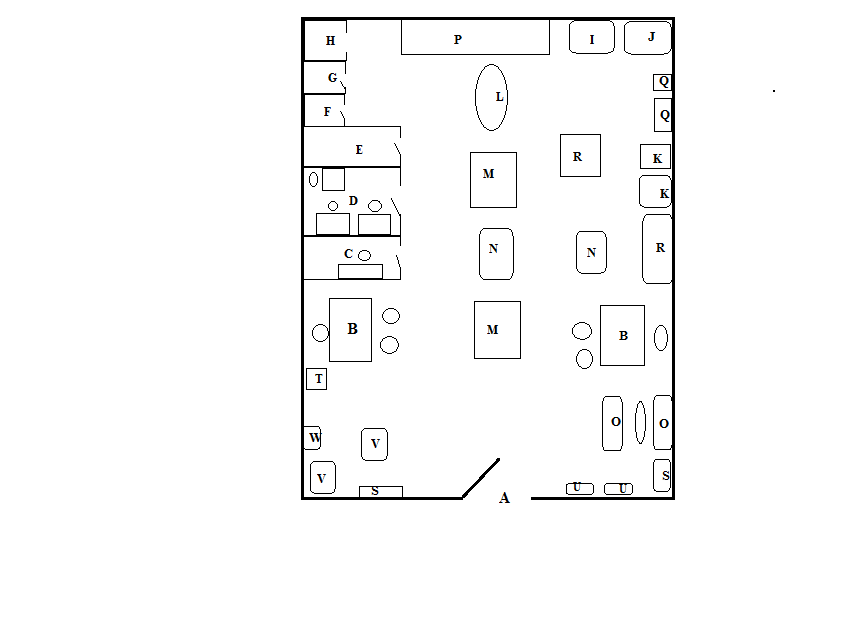 B. Meja bagian penjualC. Kantor/Ruang PemilikD. Ruang kerja bagian IT, Pemasaran, KeuanganE. Dapur/pantryF. Kamar mandi laki-lakiG. Kamar madni perempuanH. GudangI. Display bunk bed kidsJ. Display rak bukuK. Display lemari pakaianL. Display kasurM. Display bunk bed with deskN . Display meja makan.O. Display kursi & meja ruang tamuP. Display kitchen setQ. Display CabinetR. Display meja kerjaS. Display rak dindingT. KulkasU.Display rak sepatuV. Display kursi ruang keluargaW. Tv               Sumber : Mizi Furniture, 2019              Selain toko, Mizi Furniture juga memiliki sebuah workshop dengan luas lahan 6mx 10m yang berlokasi di alamat Jl Sagu no 8 Rt 05 Rw 06 Jagakarsa, Jakarta Selatan. Berikut layout workshop Mizi Furniture : Gambar 5.2 Layout Workshop Mizi FurnitureKeterangan :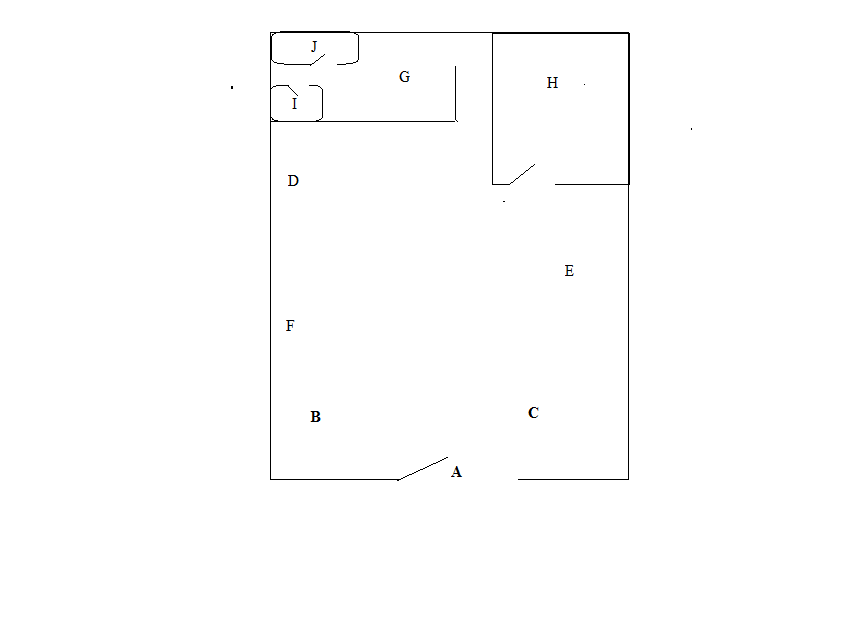 A. Pintu masukB. Tempat penjemuranC. ParkiranD. Tempat bagian pemotongan kayuE. Tempat perakitan/pemasanganF. Tempat plistur (finishing)G. Tempat istirahat/tidur tukangH. GudangI. Kamar MandiJ. DapurSumber : Mizi Furniture, 2019
Nama Peralatan UnitMeja Kantor4Kursi Kantor4Kursi Tunggu4Ac Split R32 Daikin FTM25JV14  1PK3Kipas Gantung GMC 562Kulkas 2 pintu LG GN-B185SQBB2Led Tv Sharp 32"1Laptop ASUS X41NA5Dispenser Miyako WDP 3002Printer Epson L3602Samsung Tab A82Mouse Logitech B175 5Rinnai Kompor Gas 2 Tungku2Wallpaper46Vynil lantai60Telepon Panasonic KX-TS505MX1Tabung Gas Elpiji 3 kg2Supra Panci Set1Rak2Registrasi MNC Play1Pel Super Mop Bolde2Nama PeralatanUnitTable Saw DeWalt DWE74702Mesin Gergaji Jigsaw Makita 43294Mesin Amplas NRT 920HD NRT-PRO4Bor Listrik Kenmaster 4Mesin Profil Makita 37094Meteran5Penggaris Siku5Nankai Portable Spray Gun2Mesin Serut kayu MAKTEC MT 1924Mesin Mortiser2Alat Lem Kayu7Mesin Pahat Elektrik4Obeng Set 31 in 17Kenmaster Tool Kit Set 4Palu Wagener 16oz6Supra Panci Set1Nama KendaraanUnitDaihatsu Granmax Pick Up Th. 20141Honda Beat Th. 20131Honda Vario Th. 20161Nama PerlengkapanUnitBuku Nota 1 Pk isi 10 buku1Tinta Printer10Hannochs LED 20 Watt3Philips LED 4 Watt6Philips LED 13 Watt5HVS a4 80 gr5Tissue Paseo 250 lmbr 2 ply30Ember 120 Liter2Grumlan Gayung4Tissue Roll NICE12Spanduk 2x2m1Brosur150Kartu Nama 2 sisi3Isi Ulang Gas Elpiji 3 Kg24Superpel12Bensin ( 1 ltr )650Air Mineral Galon  ( 19 Ltr )180